от «_17__» _11_______2022                                                                                          №__201___станица СтаронижестеблиевскаяО присвоении адресов объектам недвижимости для внесения в государственный адресный реестр Руководствуясь Федеральным законом от 6 октября 2003 года № 131-ФЗ «Об основных принципах организации местного самоуправления в Российской Федерации», в соответствии с Федеральным законом от 19 ноября 2014 года    № 1221-ФЗ «Об утверждении Правил присвоения, изменения и аннулирования адресов», Уставом Старонижестеблиевского сельского поселения Красноармейского района   п о с т а н о в л я ю:	1. Земельному участку с кадастровым номером 23:13:0404001:25, площадью 4800 кв. м, расположенному по ул. Калинина в хуторе Восточный, присвоить адрес: Российская Федерация, Краснодарский край, Красноармейский муниципальный район, Старонижестеблиевское сельское поселение, хутор Восточный, улица Калинина, з/у 28.2. Жилому дому с кадастровым номером  23:36:0601002:611, площадью 34,2 кв.м, расположенному по ул. Калинина в хуторе Восточный, присвоить адрес: Российская Федерация, Краснодарский край, Красноармейский муниципальный район, Старонижестеблиевское сельское поселение, хутор Восточный, улица Калинина, д.28.3. Земельному участку с кадастровым номером 23:13:0404001:81, площадью 3600 кв. м, расположенному по ул. Победы в хуторе Восточный, присвоить адрес: Российская Федерация, Краснодарский край, Красноармейский муниципальный район, Старонижестеблиевское сельское поселение, хутор Восточный, улица Победы, з/у 41.4. Жилому дому с кадастровым номером 23:13:04010012:496, площадью 40,0 кв.м, расположенному по ул. Победы в хуторе Восточный, присвоить адрес: Российская Федерация, Краснодарский край, Красноармейский муниципальный район, Старонижестеблиевское сельское поселение, хутор Восточный, улица Победы, д.41.5. Контроль за выполнением настоящего постановления оставляю за собой.6. Постановление вступает в силу со дня его подписания. Исполняющий обязанности главыСтаронижестеблиевского сельского поселенияКрасноармейского района                                                                 Е.Е. Черепанова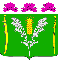 АДМИНИСТРАЦИЯСТАРОНИЖЕСТЕБЛИЕВСКОГО СЕЛЬСКОГО ПОСЕЛЕНИЯ КРАСНОАРМЕЙСКОГО РАЙОНАПОСТАНОВЛЕНИЕ